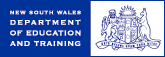 “Caring, Smart and Proud”School Improvement Plan 2009-2011                                      Modified to include NATIONAL PARTNERSHIP Low SES School Community 2010-2012Situational Analysis Oct-Nov 2010- 2011NATIONAL PARTNERSHIPS LITERACY2010-June 2011Schools in Partnership Resourcing Priority Schools FundingSchool plan for 2009-2011Principal’s initials:  _________					School Education Director’s Initials_________School PlanPriority Area:  Literacy	Intended Outcomes: Increased levels of reading achievement for every student in line with State Plan targetsDiminished gap in reading achievement between Aboriginal students and all studentsImproved use of Best Start assessment and teaching practice (L3 Prof Dev) of literacy learning in Kindergarten and the use of Smart data to inform teaching practice in Stage 1, 2 and 3Targets:	         2011Increase the number of Year 3 students performing at Proficiency standard from 8% to 10.5% in NAPLAN Reading Increase the number of Year 5 students performing at Proficiency standard from 12% to 14.5% in NAPLAN ReadingDecrease the number of Year 3 students performing at and below minimum standard from 48% to 43% in NAPLAN Reading Decrease the number of Year 5 students performing at and below minimum standard from 72% to 67% in NAPLAN ReadingSchool PlanPriority Area:  NumeracyIntended Outcomes: Increased levels of numeracy achievement for every student in line with State Plan targetsDiminished gap in numeracy achievement between Aboriginal students and all studentsImproved use of Best Start assessment and teaching practice (L3 Prof Dev) of numeracy learning in Kindergarten and the use of Smart Data to uniform teaching practice in Stage 1, 2 and 3Targets:	2011 Increase the number of Year 3 students  performing at Proficiency standard from 4% to 6.5% in NAPLAN Numeracy Increase the number of Year 5 students performing at Proficiency standard from 4% to 6.5% in NAPLAN NumeracyDecrease the number of Year 3 students performing at and below minimum standard from 38% to 33% in NAPLAN NumeracyDecrease the number of Year 5 students performing at and below minimum standard  from 58% to 53% in NAPLAN NumeracySchool PlanPriority Area:  Student Engagement and RetentionIntended Outcomes: School culture and practice that respects and responds to every student’s aspirations, culture, gender and learning potentialQuality teaching practices used for every student with particular attention to personalised learningA rigorous continuum of learning from K-6 which provides for every student with particular emphasis on transition pointsImproved social and emotional wellbeing and skills for life for every student Increased parental engagement in supporting their child’s learningTargets:	              100% of students have agreed Personalised Learning Plans by the end of 2011Increase of 0.2% in annual attendance rate of students by Dec 2011Reduce the partial absences by 5%School PlanPriority Area:  Teacher QualityIntended Outcomes: Strengthened teacher capacity to improve student learning outcomesTeaching and learning strategies strengthened through the implementation of quality evidence based programs and initiativesEnhanced school leadership capacity for school improvementInnovation in the use of interactive technologies for learning, teaching and for teacher professional learningTargets:	             Increase number in staff undertaking leadership development programs in 2011 by 10%Hillvue Public School Management Plan 2009 - 2011(Evaluation and reviews to be reported in the School’s Annual Report and included in management cycles)HILLVUE PROFESSIONAL LEARNING BUDGET 2011Income                                                                                                                                                                                TOTAL:       $ 20,000.00School contextSchool contextSchool contextSchool contextSchool contextSchool contextSchool contextSchool contextHillvue Public School serves a diverse community in South Tamworth. Our student enrolment of 272 includes approximately 70% of students with an Aboriginal cultural background. Our school receives strong support from the Parents and Citizens Association and the local Aboriginal Education Consultative Group. Members of our school community are regularly provided with opportunities to have input into our school planning. The school experiences a high turnover of students as it serves a low-socio economic community with a high proportion of public housing and low cost rental properties. In 2009 there was 20% mobility. This has impacted on the student attendance rates, which have decreased over the past two years. Approximately 65% of the parents are unemployed.The school has a stable staff, with a balance of experienced and younger teachers that collaborates with students and parents to elevate expectations and address core values and social needs. The staff recognises, values and respects Aboriginal culture and student identity. Our aim is, in partnership with our parents and community, to continue to provide excellent educational opportunities for our students. The SIP Advisory group meets regularly to provide guidance on the schools programs and initiatives.These partnerships and the many programs that we implement such as; the Priority School Program, the Schools in Partnership (SiP), Accelerated Literacy, Personalised Learning Plans, Transition Programs, Reading Recovery, Multilit, Quicksmart, You Can Do It and our Learning Support programs are making a positive impact on our students who strive to be “Caring, Smart and Proud.”Hillvue Public School serves a diverse community in South Tamworth. Our student enrolment of 272 includes approximately 70% of students with an Aboriginal cultural background. Our school receives strong support from the Parents and Citizens Association and the local Aboriginal Education Consultative Group. Members of our school community are regularly provided with opportunities to have input into our school planning. The school experiences a high turnover of students as it serves a low-socio economic community with a high proportion of public housing and low cost rental properties. In 2009 there was 20% mobility. This has impacted on the student attendance rates, which have decreased over the past two years. Approximately 65% of the parents are unemployed.The school has a stable staff, with a balance of experienced and younger teachers that collaborates with students and parents to elevate expectations and address core values and social needs. The staff recognises, values and respects Aboriginal culture and student identity. Our aim is, in partnership with our parents and community, to continue to provide excellent educational opportunities for our students. The SIP Advisory group meets regularly to provide guidance on the schools programs and initiatives.These partnerships and the many programs that we implement such as; the Priority School Program, the Schools in Partnership (SiP), Accelerated Literacy, Personalised Learning Plans, Transition Programs, Reading Recovery, Multilit, Quicksmart, You Can Do It and our Learning Support programs are making a positive impact on our students who strive to be “Caring, Smart and Proud.”Hillvue Public School serves a diverse community in South Tamworth. Our student enrolment of 272 includes approximately 70% of students with an Aboriginal cultural background. Our school receives strong support from the Parents and Citizens Association and the local Aboriginal Education Consultative Group. Members of our school community are regularly provided with opportunities to have input into our school planning. The school experiences a high turnover of students as it serves a low-socio economic community with a high proportion of public housing and low cost rental properties. In 2009 there was 20% mobility. This has impacted on the student attendance rates, which have decreased over the past two years. Approximately 65% of the parents are unemployed.The school has a stable staff, with a balance of experienced and younger teachers that collaborates with students and parents to elevate expectations and address core values and social needs. The staff recognises, values and respects Aboriginal culture and student identity. Our aim is, in partnership with our parents and community, to continue to provide excellent educational opportunities for our students. The SIP Advisory group meets regularly to provide guidance on the schools programs and initiatives.These partnerships and the many programs that we implement such as; the Priority School Program, the Schools in Partnership (SiP), Accelerated Literacy, Personalised Learning Plans, Transition Programs, Reading Recovery, Multilit, Quicksmart, You Can Do It and our Learning Support programs are making a positive impact on our students who strive to be “Caring, Smart and Proud.”Hillvue Public School serves a diverse community in South Tamworth. Our student enrolment of 272 includes approximately 70% of students with an Aboriginal cultural background. Our school receives strong support from the Parents and Citizens Association and the local Aboriginal Education Consultative Group. Members of our school community are regularly provided with opportunities to have input into our school planning. The school experiences a high turnover of students as it serves a low-socio economic community with a high proportion of public housing and low cost rental properties. In 2009 there was 20% mobility. This has impacted on the student attendance rates, which have decreased over the past two years. Approximately 65% of the parents are unemployed.The school has a stable staff, with a balance of experienced and younger teachers that collaborates with students and parents to elevate expectations and address core values and social needs. The staff recognises, values and respects Aboriginal culture and student identity. Our aim is, in partnership with our parents and community, to continue to provide excellent educational opportunities for our students. The SIP Advisory group meets regularly to provide guidance on the schools programs and initiatives.These partnerships and the many programs that we implement such as; the Priority School Program, the Schools in Partnership (SiP), Accelerated Literacy, Personalised Learning Plans, Transition Programs, Reading Recovery, Multilit, Quicksmart, You Can Do It and our Learning Support programs are making a positive impact on our students who strive to be “Caring, Smart and Proud.”Hillvue Public School serves a diverse community in South Tamworth. Our student enrolment of 272 includes approximately 70% of students with an Aboriginal cultural background. Our school receives strong support from the Parents and Citizens Association and the local Aboriginal Education Consultative Group. Members of our school community are regularly provided with opportunities to have input into our school planning. The school experiences a high turnover of students as it serves a low-socio economic community with a high proportion of public housing and low cost rental properties. In 2009 there was 20% mobility. This has impacted on the student attendance rates, which have decreased over the past two years. Approximately 65% of the parents are unemployed.The school has a stable staff, with a balance of experienced and younger teachers that collaborates with students and parents to elevate expectations and address core values and social needs. The staff recognises, values and respects Aboriginal culture and student identity. Our aim is, in partnership with our parents and community, to continue to provide excellent educational opportunities for our students. The SIP Advisory group meets regularly to provide guidance on the schools programs and initiatives.These partnerships and the many programs that we implement such as; the Priority School Program, the Schools in Partnership (SiP), Accelerated Literacy, Personalised Learning Plans, Transition Programs, Reading Recovery, Multilit, Quicksmart, You Can Do It and our Learning Support programs are making a positive impact on our students who strive to be “Caring, Smart and Proud.”Hillvue Public School serves a diverse community in South Tamworth. Our student enrolment of 272 includes approximately 70% of students with an Aboriginal cultural background. Our school receives strong support from the Parents and Citizens Association and the local Aboriginal Education Consultative Group. Members of our school community are regularly provided with opportunities to have input into our school planning. The school experiences a high turnover of students as it serves a low-socio economic community with a high proportion of public housing and low cost rental properties. In 2009 there was 20% mobility. This has impacted on the student attendance rates, which have decreased over the past two years. Approximately 65% of the parents are unemployed.The school has a stable staff, with a balance of experienced and younger teachers that collaborates with students and parents to elevate expectations and address core values and social needs. The staff recognises, values and respects Aboriginal culture and student identity. Our aim is, in partnership with our parents and community, to continue to provide excellent educational opportunities for our students. The SIP Advisory group meets regularly to provide guidance on the schools programs and initiatives.These partnerships and the many programs that we implement such as; the Priority School Program, the Schools in Partnership (SiP), Accelerated Literacy, Personalised Learning Plans, Transition Programs, Reading Recovery, Multilit, Quicksmart, You Can Do It and our Learning Support programs are making a positive impact on our students who strive to be “Caring, Smart and Proud.”Hillvue Public School serves a diverse community in South Tamworth. Our student enrolment of 272 includes approximately 70% of students with an Aboriginal cultural background. Our school receives strong support from the Parents and Citizens Association and the local Aboriginal Education Consultative Group. Members of our school community are regularly provided with opportunities to have input into our school planning. The school experiences a high turnover of students as it serves a low-socio economic community with a high proportion of public housing and low cost rental properties. In 2009 there was 20% mobility. This has impacted on the student attendance rates, which have decreased over the past two years. Approximately 65% of the parents are unemployed.The school has a stable staff, with a balance of experienced and younger teachers that collaborates with students and parents to elevate expectations and address core values and social needs. The staff recognises, values and respects Aboriginal culture and student identity. Our aim is, in partnership with our parents and community, to continue to provide excellent educational opportunities for our students. The SIP Advisory group meets regularly to provide guidance on the schools programs and initiatives.These partnerships and the many programs that we implement such as; the Priority School Program, the Schools in Partnership (SiP), Accelerated Literacy, Personalised Learning Plans, Transition Programs, Reading Recovery, Multilit, Quicksmart, You Can Do It and our Learning Support programs are making a positive impact on our students who strive to be “Caring, Smart and Proud.”Hillvue Public School serves a diverse community in South Tamworth. Our student enrolment of 272 includes approximately 70% of students with an Aboriginal cultural background. Our school receives strong support from the Parents and Citizens Association and the local Aboriginal Education Consultative Group. Members of our school community are regularly provided with opportunities to have input into our school planning. The school experiences a high turnover of students as it serves a low-socio economic community with a high proportion of public housing and low cost rental properties. In 2009 there was 20% mobility. This has impacted on the student attendance rates, which have decreased over the past two years. Approximately 65% of the parents are unemployed.The school has a stable staff, with a balance of experienced and younger teachers that collaborates with students and parents to elevate expectations and address core values and social needs. The staff recognises, values and respects Aboriginal culture and student identity. Our aim is, in partnership with our parents and community, to continue to provide excellent educational opportunities for our students. The SIP Advisory group meets regularly to provide guidance on the schools programs and initiatives.These partnerships and the many programs that we implement such as; the Priority School Program, the Schools in Partnership (SiP), Accelerated Literacy, Personalised Learning Plans, Transition Programs, Reading Recovery, Multilit, Quicksmart, You Can Do It and our Learning Support programs are making a positive impact on our students who strive to be “Caring, Smart and Proud.”Priority Areas (3 Year horizon)Priority Areas (3 Year horizon)Priority Areas (3 Year horizon)Priority Areas (3 Year horizon)Priority Areas (3 Year horizon)Priority Areas (3 Year horizon)Priority Areas (3 Year horizon)Priority Areas (3 Year horizon)Literacy  - Increase levels of literacy through whole school approaches to Accelerated Literacy and quality literacy teaching programs supported by individual intervention through Reading Recovery and the Multilit Program Numeracy – Increase levels of numeracy through a whole school approach using Go Maths and direct instruction from SMART DATA supported by individual intervention using Quicksmart. Student Engagement– Through monitoring of attendance, incentive programs, referrals to the Learning Support Team to raise levels of attendance. Particularly addressing those families and students with <85%. Provide educational opportunities and experiences that encourage students to attend school. Teacher Quality – Through supervision and support strengthen teachers’ capacity to engage students and address their individual needs.Literacy  - Increase levels of literacy through whole school approaches to Accelerated Literacy and quality literacy teaching programs supported by individual intervention through Reading Recovery and the Multilit Program Numeracy – Increase levels of numeracy through a whole school approach using Go Maths and direct instruction from SMART DATA supported by individual intervention using Quicksmart. Student Engagement– Through monitoring of attendance, incentive programs, referrals to the Learning Support Team to raise levels of attendance. Particularly addressing those families and students with <85%. Provide educational opportunities and experiences that encourage students to attend school. Teacher Quality – Through supervision and support strengthen teachers’ capacity to engage students and address their individual needs.Literacy  - Increase levels of literacy through whole school approaches to Accelerated Literacy and quality literacy teaching programs supported by individual intervention through Reading Recovery and the Multilit Program Numeracy – Increase levels of numeracy through a whole school approach using Go Maths and direct instruction from SMART DATA supported by individual intervention using Quicksmart. Student Engagement– Through monitoring of attendance, incentive programs, referrals to the Learning Support Team to raise levels of attendance. Particularly addressing those families and students with <85%. Provide educational opportunities and experiences that encourage students to attend school. Teacher Quality – Through supervision and support strengthen teachers’ capacity to engage students and address their individual needs.Literacy  - Increase levels of literacy through whole school approaches to Accelerated Literacy and quality literacy teaching programs supported by individual intervention through Reading Recovery and the Multilit Program Numeracy – Increase levels of numeracy through a whole school approach using Go Maths and direct instruction from SMART DATA supported by individual intervention using Quicksmart. Student Engagement– Through monitoring of attendance, incentive programs, referrals to the Learning Support Team to raise levels of attendance. Particularly addressing those families and students with <85%. Provide educational opportunities and experiences that encourage students to attend school. Teacher Quality – Through supervision and support strengthen teachers’ capacity to engage students and address their individual needs.Literacy  - Increase levels of literacy through whole school approaches to Accelerated Literacy and quality literacy teaching programs supported by individual intervention through Reading Recovery and the Multilit Program Numeracy – Increase levels of numeracy through a whole school approach using Go Maths and direct instruction from SMART DATA supported by individual intervention using Quicksmart. Student Engagement– Through monitoring of attendance, incentive programs, referrals to the Learning Support Team to raise levels of attendance. Particularly addressing those families and students with <85%. Provide educational opportunities and experiences that encourage students to attend school. Teacher Quality – Through supervision and support strengthen teachers’ capacity to engage students and address their individual needs.Literacy  - Increase levels of literacy through whole school approaches to Accelerated Literacy and quality literacy teaching programs supported by individual intervention through Reading Recovery and the Multilit Program Numeracy – Increase levels of numeracy through a whole school approach using Go Maths and direct instruction from SMART DATA supported by individual intervention using Quicksmart. Student Engagement– Through monitoring of attendance, incentive programs, referrals to the Learning Support Team to raise levels of attendance. Particularly addressing those families and students with <85%. Provide educational opportunities and experiences that encourage students to attend school. Teacher Quality – Through supervision and support strengthen teachers’ capacity to engage students and address their individual needs.Literacy  - Increase levels of literacy through whole school approaches to Accelerated Literacy and quality literacy teaching programs supported by individual intervention through Reading Recovery and the Multilit Program Numeracy – Increase levels of numeracy through a whole school approach using Go Maths and direct instruction from SMART DATA supported by individual intervention using Quicksmart. Student Engagement– Through monitoring of attendance, incentive programs, referrals to the Learning Support Team to raise levels of attendance. Particularly addressing those families and students with <85%. Provide educational opportunities and experiences that encourage students to attend school. Teacher Quality – Through supervision and support strengthen teachers’ capacity to engage students and address their individual needs.Literacy  - Increase levels of literacy through whole school approaches to Accelerated Literacy and quality literacy teaching programs supported by individual intervention through Reading Recovery and the Multilit Program Numeracy – Increase levels of numeracy through a whole school approach using Go Maths and direct instruction from SMART DATA supported by individual intervention using Quicksmart. Student Engagement– Through monitoring of attendance, incentive programs, referrals to the Learning Support Team to raise levels of attendance. Particularly addressing those families and students with <85%. Provide educational opportunities and experiences that encourage students to attend school. Teacher Quality – Through supervision and support strengthen teachers’ capacity to engage students and address their individual needs.The plan has been endorsed and approved by:The plan has been endorsed and approved by:The plan has been endorsed and approved by:The plan has been endorsed and approved by:The plan has been endorsed and approved by:The plan has been endorsed and approved by:The plan has been endorsed and approved by:The plan has been endorsed and approved by:Principal:Date:School Education Director:Date:StrategiesIndicatorsTimeframe09     10     11Timeframe09     10     11Timeframe09     10     11ResponsibilityResource Allocation & Funding sourceEmploy a classroom leader to continue to work with teachers to implement Accelerated Literacy K-6 (R1)  Provide extensive ongoing support with professional development of programming and implementing AL unitsPurchase of  resources Administration SupportThrough regular supervision the Classroom Leader supported by Assistant Principals ensure that quality literacy teaching programs are supporting student needsSTLA – support for students not achieving BenchmarksIncrease the proportion of lowest performing students not meeting reading minimum standards in accordance with the State Plan targets Decrease the proportion of lowest performing students not meeting minimum reading standardsReduce the reading achievement gapK-6 teachers analysing and using SMART data to drive teaching and learningA school literacy scope and sequence implemented K to 6.  PrincipalClassroom LeaderAssistant PrincipalsSupport TeacherNationalPartnership Literacy$53548 (for Semester 1) SiP $2000PSP $3000PSP $60000.4 National Partnership SES$20,613STLA 0.8 –0.2 extra PSP $5000 SiP $5000 Use whole school planning processes to evaluate the quality of literacy.Executive staff member from within the school will support teachers in classroomswith student data analysis, mentor teachers, observation of  literacy/numeracy and lead the development and implementation of individual Learning Plans, Individual Education Plans and Personalised Learning Plans for all students (R4)Continue to Implement the Best Start Kindergarten Assessment program to identify literacy learning that children bring to school and use this information to plan and deliver quality early years literacy teaching.Student Learning Plans developed using Best StartKindergarten teachers participate in L3 TrainingIncrease the proportion of students meeting or exceeding literacy proficiency standards in accordance with the State Plan targets.Extent that Best Start entry-to-school assessment date is used to improve literacy achievement of students in the early yearsAssistant PrincipalsIn School Co-ordinatorKindergarten TeachersL3 Co-ordinator community of schoolsNational Partnership Literacy $829Professional Learning FundsStrategiesIndicatorsTimeframe09     10     11Timeframe09     10     11Timeframe09     10     11ResponsibilityResource Allocation & Funding sourceAEOs work in classrooms to support student engagement.Learning Support Team continues to implement and review.
Implementation of Reading RecoveryStudents with identified problems in reading need skill development.Implementation of Multi-lit program with identified students. Training for teachers and tutors in Multi-lit program.Purchase of Multi-lit resourcesImplementation of program with selected students beginning Term 4, 2009 (R2)Continue tutor support 2010-2011.Use an online survey facility to survey teachers about their perceptions of school performance and progress in achieving their targets (R5).Strengthen school development and accountability mechanisms linked to school planning processes in consultation with SED and SDO.Strengthened accountability will include:interview with members of the school communitymonitoring of school performancerigorous assessment of teachers and school leadersexternal evaluationpublicly available annual reports to report on progress against outcomes written by School Improvement Team (R5)Employ a K-6  staff with a range of specific skills to provide in and out of classroom support to teachers to allow them more time to focus on student learning to achieve improved learning outcomes (Teacher Quality National Partnerships Literacy) (R3)Teacher using learning continuum to enhance their uses of SMART data to drive Teaching learning cycleStaff participation in Professional Development and Professional learning activitiesSituation Analysis Completed by Nov22  2010Classroom LeaderSupport TeacherLearning Support TeamReading Recovery TeacherSupport Teacher LearningPrincipalAssistant PrincipalsPrincipalAssistant PrincipalPLP Co-ordinatorPrincipal0.420 Staffing AllocationNational Partnership Literacy3 Tutors 2 hours per day 5 days per week for 20 weeks Semester 1$35000National Partnerships Low SES 3 tutors 2 hours per day 5 days per week for 20 weeks $19000 (Semester 2)Norta Norta Funding2009-2010 National Partnership SES(20 days) $87132011 National Partnership SES$9000StrategiesIndicatorsTimeframe09     10     11Timeframe09     10     11Timeframe09     10     11ResponsibilityResource Allocation & Funding sourceImplement the 2008 K-12 Numeracy policy to guide teaching and improve student numeracy achievement.Engage school leadership teams in school accountability processes across the stage/faculty, and  whole school and cluster levels for Numeracy Planning and Scope and Sequence of skill development.(R5)Use whole school planning processes to identify aspects of numeracy underperformance for particular student cohorts and for individual students. Conduct School Self EvaluationConduct Situational AnalysisProvide professional development opportunities for school executives and teachers to help them use and analyse student data including NAPLAN to cater to student needs.(R4)Develop and promote the use of an online survey facility to survey teachers about their perceptions of school performance and progress in      achieving their targets. .(R5)STLA - Support for students not achieving bench marksIdentify an executive member with Numeracy expertise to work across a cluster/community of schools to: lead whole school professional learning in pedagogy and student assessment provide in-class professional learning through team teaching (R1)Implement focussed interventions to lift results for identified students.(R4)− QuickSmart Numeracy(Continue) Implement the Best Start Kindergarten Assessment program to identify numeracy learning that children bring to school and use this information to plan and deliver quality early years numeracy teaching.attendance at Best Start  Professional Learning    
WorkshopRegular assessment of student progress  recorded using Best Start softwareStudent Learning Plans developed using Best start Software (R4)Increase the proportion of students meeting or exceeding proficiency standardsDecrease the proportion of lowest performing not meeting minimum standardsIncreased use of SMART data – NAPLAN to inform teachingGo Maths implemented K-6Maths classes across teams ability groupedNumeracy co-ordinator to support Go Maths and implementation of strategies to address SMART 2 DataUNE Gifted and Talented projectRegular intervention provided by tutors for identified studentKindergarten teachers participate in L3 with trainer and community of schoolsAssistant PrincipalsSupport TeacherSupport TeacherPrincipalNumeracy Co-ordinatorSupport TeacherTutorsBest Start co-ordinatorKindergarten TeachersSiP $10000PSP $15000Use whole school Go-Maths program to implement focused intervention to lift results for identified students (R4)Numeracy Co-ordinatorAssistant PrincipalsPSP $7000Go Maths resourcesPSP $3500Maths resourcesImplement the Best Start Kindergarten Assessment program to identify numeracy learning that children bring to school and use this information to plan and deliver quality early years numeracy teaching.Extent that Best Start entry-to-school assessment data is used to improve numeracy achievement of students in the early years.Assistant PrincipalBest Start Co-ordinatorKindergarten TeachersStrategiesIndicatorsTimeframe09     10     11Timeframe09     10     11Timeframe09     10     11ResponsibilityResource Allocation & Funding sourceProfessional Learning sessions devoted to syllabus familiarisation and how to plan and program - Implement a school action plan for CMIT- Implement a school action plan for counting on  - Implement Count Me In Too Indigenous  - Professional Learning sessions for staff on Newman’s Analysis and CMIT.AEO’s work in classrooms to support numeracy sessionsAssistant PrincipalsNumeracy Co-ordinatorNumeracy Co-ordinatorPrincipalCo-ordinatorStrategiesIndicatorsTimeframe09     10     11Timeframe09     10     11Timeframe09     10     11ResponsibilityResource Allocation & Funding sourceStrengthen implementation of the NSW Quality Teaching model.-Accelerated Literacy -Classroom Leader-additional release for Executive to support student engagementImplement the 2009 Aboriginal Education and Training Policy- Cultural Resources- Caring, Smart & ProudDevise and implement innovative activities to celebrate Aboriginal culture throughout the year. Acknowledge Aboriginal culture through symbolic gestures (i.e. Welcome to Country, Flags)Ensure all new staff are trained in cultural awareness.Employ K-6 professional staff member with a range of specific skills to provide in and out of classroom support. (R3)- to guarantee structure of 11 mainstream and 3 support classes- to reduce class size and further impact on engagementPersonal Learning Plans for all students – teachers have additional time each week to implement plans equivalent 3/4 days per year.Evidence that the Quality Teaching model is being applied in all classrooms and throughout the school and professional learning and curriculum resources.Impact of the Aboriginal Education and training Policy is evidenced in school practice and programs.Increase the access of teachers to professional learning that focuses on delivering a rigorous curriculum for every student.100% of students have PLPs that are regularly updated.AEO’s involvedPrincipalAssistant PrincipalPrincipalAssistantPrincipalsPrincipalPLP co-ordinatorAssistant PrincipalsSiP$5000SiP$2000National Partnership SES $90000SiP $10000Teacher Release $12400Implement strategies to improve student attendance rates.Phone Intervention Program*Attendance rewards*Playground rewards*Classroom rewards*Assembly rewards*Elective Sports*Club Activities (R4)      *Creative & Performing ArtsStrengthen implementation of proactive student wellbeing approachesWork with Careers Network to implement a community resourced and funded Breakfast Program everyday and investigate the possibility of a Community bus and Walking busImprove student attendance rates throughout schooling.Decrease of students with less than 85% attendanceIncreased take-up of proactive student wellbeing approaches.More children attending school regularlyPrincipalNational Partnership SESSAS 0.2 $16000 carried over 2010*National Partnership SES $30000Implement high quality transition programs to support students and their families throughout schooling.Kinder TransitionMiddle YearsEmploy additional staff (R6)Improve student engagement and attendancePeel High School Learning Community Tamworth High School Learning CommunitySiP $4000 ASLOStrategiesIndicatorsTimeframe09     10     11Timeframe09     10     11Timeframe09     10     11ResponsibilityResource Allocation & Funding sourceEstablish effective partnerships with families to support the learning of each child. Implement Individual Learning Plans and  Personal Learning Plans for all students (R4)Parent information and classes to help children at home (R6)Engage with local community organisations to maximise support for students (R6)Develop an inclusive school environment that encourages and supports productive partnerships with local Aboriginal communities.Parents /carers report effective relationships with their schoolIncrease proportion of students engaged in learning.Work with other agenciesLinkage with Council and Coledale community groupsWork with local AECGPLP Co-ordinatorClassroom LeaderSupport TeacherParticipate in “Dare to Lead” initiatives and training (What Works Program)Enhance learning opportunities for all students through the connected classroom strategy and through communities of schools.External partnerships with other schools  Regional Support (R6) Employ K-2 and 3-6 staff with a range of specific skills to provide in and out of classroom support to teachers to allow them more time to focus on student learning to achieve improved learning outcomes. (Teacher Quality National Partnerships Literacy) (R5)Develop links with universities to assist in the development of new pedagogy and innovative organisational structures which reflect current international best practice. (R3)Incorporate specific strategies to enhance learning opportunities through connected classrooms and communities of schools.Participation in support of Regional low SES initiativeImproved student engagement through positive behaviour intervention welfare strategies and YCDI implementationReduce suspensions Improved communication and relationship with parents and improve attendanceTeachers implementing QT and L frameworkTeachers and school implement strategies for gifted and talented studentsComputer Co-ordinatorNational Partnership SES$24000Region ContributionNational Partnership SES 2011 Assistant Principal$123000SiP (Uni Link)University of New England$15000University of Newcastle$500StrategiesIndicatorsTimeframe09     10     11Timeframe09     10     11Timeframe09     10     11ResponsibilityResource Allocation & Funding sourceStrengthen implementation of the NSW Quality Teaching model.Identify an academic partner from a university to work part-time with staff at all levels to strengthen action research in classrooms with a focus on the NSW Quality Teaching framework and provide additional support for teaching and learning. (R1)Engage school leadership teams in school accountability processes across the stage/faculty and whole school and cluster levels for Literacy Planning and Scope and Sequence of skill development.(R5)Executive Release to support QT, mentoring and engagement.(R2)Use whole school planning to align student learning and teacher learning.Develop professional learning plans for teachers, school executives and principals based on key accountabilities linked to performance reviews (using the NSW Institute of Teachers’ Professional Teaching Standards and other leadership standards).(R2)Application of the NSW Quality Teaching model is evident K-6Increase student achievement and growth.The Professional development is aligned to TARS.Increase teacher participation in professional learning that build capacity and school improvementPrincipalAssistant PrincipalsPrincipalAssistant PrincipalsAssistant PrincipalsClassroom LeaderSiP$20000Build teacher and school leader capacity to support school improvement and student learning.Provide professional learning programs to support career development.Staff will participate in and implement actions from Team Leadership for School Improvement Program from PLLD.school will develop an  action plan for the implementation and completion of TLSI Program (R4)StrategiesIndicatorsTimeframe09     10     11Timeframe09     10     11Timeframe09     10     11ResponsibilityResource Allocation & Funding sourceIdentify and implement strategies, based on research, in the effective pedagogical use of interactive whiteboard technology to enhance student engagement and quality teaching - Implement interactive classrooms to better meet the learning needs of 21st century students.- Employ technology teacher- Purchase 3 permanent smartboard.(R) - Develop teacher capacity in the use of information communication technologies to improve learning and teaching through enhanced quality professional learning and access to curriculum resources.TESS software renewal. (R3)Staff participate in School Focused Leadership modules.(R2)Develop school executive skill in profiling classroom practices.Ongoing Professional development in the use and implementation of: Intellectual Quality, establishment of Positive Learning Environment, feedback, questioning, explicit use of learning intentions and instructional best practice in teaching of comprehension and vocabulary development.Co-operative planning day to include flexible school organisation. (R3) Intensive development of teacher skill in programming to cater for  student learning needsQuality teaching elements were evident in lessons created using interactive whiteboard software, connected classroom is fully operational.Increase teacher participation in professional learning in information communication technologies.All staff participate in School Development DaysImproved level of application and delivery of QT and LImproved student engagementReduction of in class behavioural issuesSchool Development OfficeAssistant PrincipalAssistant PrincipalSiP $10000ComputerNational Partnership Literacy $5000Purchase Handbooks from Prof Learning Directorate $1000SiP $2500Management AreaCurriculumAnnual/Bi-Annual UpdatesPolicy Reviews2009 –  Planning Literacy2010 –  Teaching- Kerrie Betts2011 –  Learning2012 – 2013   2014 2009  - English2010 - Maths2011 - HSIE 2009- OHS&R, Code of Conduct, Child Protection (Working with Children update), CPR, Handling Complaints, First Aid.2010- OHS&R, Code of Conduct, Child Protection (Working with Children), CPR, Emergency Care, Chemical Safety2011- OHS&R, Code of Conduct, Child Protection (Working with Children update), CPR, Handling Complaints, First Aid.2012 -   OHS&R, Code of Conduct, Child Protection (Working with Children), CPR, Emergency Care, Chemical Safety2009 – Assessment and Reporting, Attendance  and Enrolment, Excursion, Aboriginal Education, Environmental Management Plan2010 – Student Welfare, Learning Support,  Homework, Financial Management2011 – Programming, Supervision, Professional Learning, Drug Education2012 – Technology, Road Safety,  Gender Equity, Uniform2013 –  Sun Safe, Scripture, Safe Conduct of Sport, Animal WelfareTPL AreaSchool priority area (from improvement plan)CostEnglish K-6Literacy Improvement Plan $5,000.00Mathematics K-6Numeracy Improvement Plan $5,000.00Quality teachingStudent Engagement Improvement Plan $2,000.00Beginning TeachersTeacher Quality Improvement Plan $1,000.00 Syllabus implementationCareer DevelopmentTeacher Quality Improvement Plan $3,000.00 Welfare and EquityStudent Engagement Improvement Plan $2,000.00 ICT Training and LearningStudent Engagement Improvement Plan $2,000.00